PRIJAVA 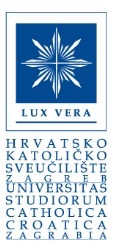 NA NATJEČAJ ZA DODJELU REKTOROVE NAGRADE ZA PROMICANJE KATOLIČKOG IDENTITETA SVEUČILIŠTAU AKADEMSKOJ GODINI 2018. / 2019.Prijava do 30. travnja 2020. U Zagrebu, _______________________		* Prijavu podnosi Katedra za teologiju i/ili Sveučilišni kapelan * STUDENT NE MOŽE PRIJAVITI SEBE OSOBNOOSOBNI PODATCIOSOBNI PODATCIIme i prezime JMBAGPreddiplomski sveučilišni studij: upisani studij i godina studija u ak. god. 2019./2020. (zaokružiti)Komunikologija   2    3  Povijest   2    3  Psihologija   2    3  Sestrinstvo   2    3  Sociologija   2    3  Diplomski sveučilišni studij:upisani studij i godina studija u ak. god. 2019./2020. (zaokružiti)Komunikologija   1   2Povijest   1   2Psihologija   1   2Sestrinstvo   1   2Sociologija   1   2UVJETI ZA DODJELU REKTOROVE NAGRADEUVJETI ZA DODJELU REKTOROVE NAGRADE da kandidat nije ponavljao godinu studija, pri čemu se smatra da kandidat nije ponavljao godinu ako je do kraja studija položio sve propisane ispite osim izrade završnog rada, odnosno obrane diplomskog rada; da kandidatu tijekom studija nije izrečena stegovna mjera. da kandidat nije ponavljao godinu studija, pri čemu se smatra da kandidat nije ponavljao godinu ako je do kraja studija položio sve propisane ispite osim izrade završnog rada, odnosno obrane diplomskog rada; da kandidatu tijekom studija nije izrečena stegovna mjera.OBVEZNI PRILOZIOBVEZNI PRILOZI prijedlog Katedre za teologiju i/ili Sveučilišnog kapelana s obrazloženjem i prilozima koji potvrđuju promicanje katoličkog identiteta Sveučilišta. prijedlog Katedre za teologiju i/ili Sveučilišnog kapelana s obrazloženjem i prilozima koji potvrđuju promicanje katoličkog identiteta Sveučilišta.